 UMW/AZ/PN-79/20			            		  	                         Wrocław, 04.08.2020 r.NAZWA POSTĘPOWANIA  Dostawa sprzętu medycznego na potrzeby jednostek Uniwersytetu Medycznego we Wrocławiu.Część 1Aparat do diagnostyki zaburzeń oddychania podczas snu na potrzeby Katedry i Zakładu Stomatologii Doświadczalnej Uniwersytetu Medycznego we Wrocławiu.Część 2 Analizator składu ciała z dedykowanym oprogramowaniem na potrzeby Katedry Patofizjologii Uniwersytetu Medycznego we Wrocławiu.Część 3System do elektroforezy kapilarnej na potrzeby Kliniki Hematologii, Nowotworów Krwi i Transplantacji Szpiku Uniwersytetu Medycznego we Wrocławiu. Część 4Generator radiografii bezpośredniej na potrzeby Katedry i Zakładu Medycyny Sądowej Uniwersyttu Medycznego we Wrocławiu.Część 5Aparat do pomiaru skurczowego ciśnienia tętniczego krwi na palcach kończyn dolnych i górnych oraz wskaźnika TBI na potrzeby Katedry i Kliniki Angiologii, Nadciśnienia Tętniczego i Diabetologii Uniwersytetu Medycznego we Wrocławiu.Część 6Monitor ryzyka sercowo-naczyniowego na potrzeby Zakładu Dietetyki Wydziału Nauk o Zdrowiu Uniwersytetu Medycznego we Wrocławiu.INFORMACJA Z OTWARCIA OFERTW dniu 04 sierpnia br. w pokoju nr 3A 108.1 (III piętro) mieszczącym się w budynku Uniwerstytetu Medycznego im. Piastów Śląskich we Wrocławiu przy ul. Marcinkowskiego 2-6 otwarto oferty złożone na przedmiotowe postępowanie. Bezpośrednio przed otwarciem ofert Zamawiający podał kwotę, jaką zamierza przeznaczyć na sfinansowanie zamówienia, która wynosi brutto:Część 1:  22 000,00 złCzęść 2:  21 106,23 złCzęść 3: 166 628,10 złCzęść 4:  24 829,20 złCzęść 5:  14 400,00 złCzęść 6:  29 916,00 złKryteria oceny ofert:Część 1-6:1)Cena realizacji przedmiotu zamówienia – 60 %,2)Termin realizacji przedmiotu zamówienia – 20 %,3)Okres gwarancji przedmiotu zamówienia – 20 %.Oferty zostały złożone przez:Część 1:Warunki płatności – zgodnie z treścią SIWZ.Część 2:Warunki płatności – zgodnie z treścią SIWZ.Część 3:Warunki płatności – zgodnie z treścią SIWZ.Część 4:Warunki płatności – zgodnie z treścią SIWZ.Część 5:Warunki płatności – zgodnie z treścią SIWZ.Część 6:Warunki płatności – zgodnie z treścią SIWZ.Z upoważnienia Rektora UMWp.o. Kanclerza UMW/-/ dr med. Maciej Maria Kowalski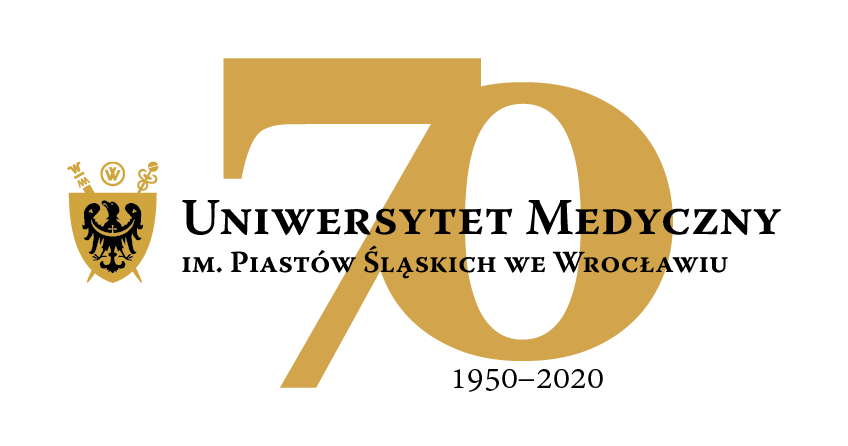 50-367 Wrocław, Wybrzeże L. Pasteura 1Dział Zamówień Publicznych UMWul. Marcinkowskiego 2-6, 50-368 Wrocławfaks 71 / 784-00-45e-mail: bozena.cedzynska@umed.wroc.pl 50-367 Wrocław, Wybrzeże L. Pasteura 1Dział Zamówień Publicznych UMWul. Marcinkowskiego 2-6, 50-368 Wrocławfaks 71 / 784-00-45e-mail: bozena.cedzynska@umed.wroc.pl LpWykonawca, adresCena(brutto)Termin realizacji Okres gwarancji1.ResMed Polska Sp. z o. o.Ul. Pokorna 2 lok. U18a00-199 Warszawa22 680,00 złdo 3 tygodni12 m-cyLpWykonawca, adresCena(brutto)Termin realizacji Okres gwarancji1.MEDKONSULTING TANITA POLSKA Sara WylegalskaUl. Jana Ludygi-Laskowskiego 2161-407 Poznań21 106,23 złdo 3 tygodni24 m-ceLpWykonawca, adresCena(brutto)Termin realizacji Okres gwarancji1.A-BioTech M. Zemanek-Zboch Sp.j.Ul. Strzegomska 260A/454-432 Wrocław151 044,00 złdo 3 tygodni12 m-cyLpWykonawca, adresCena(brutto)Termin realizacji Okres gwarancji1.Medivetcon G. Bogaczyński, R. Bogaczyński spółka jawnaRaszewy 4A63-210 Żerków24 289,20 złdo 4 tygodni30 m-cyLpWykonawca, adresCena(brutto)Termin realizacji Okres gwarancji1.ZAKMED Sp. z o. o. Sp.k.Ul. Chrobrego 1458-300 Wałbrzych14 400,00 złDo 4 tygodni    12 m-cyLpWykonawca, adresCena(brutto)Termin realizacji Okres gwarancji1.Forel Medical Wojciech BorkowskiUl. Szczera 1302-482 Warszawa29 916,00 złDo 6 tygodni12 m-cy